السيد :مدير دائرة التراخيص الصناعية المحترممدير دائرة التراخيص الصناعية المحترمبناءاً على طلب تغيير اسم المالك والوثائق المرفقة، نود إعلامكم باكتمال طلب تغيير اسم مالك المنشأة الصناعية الواقعة في : بناءاً على طلب تغيير اسم المالك والوثائق المرفقة، نود إعلامكم باكتمال طلب تغيير اسم مالك المنشأة الصناعية الواقعة في : بناءاً على طلب تغيير اسم المالك والوثائق المرفقة، نود إعلامكم باكتمال طلب تغيير اسم مالك المنشأة الصناعية الواقعة في : بناءاً على طلب تغيير اسم المالك والوثائق المرفقة، نود إعلامكم باكتمال طلب تغيير اسم مالك المنشأة الصناعية الواقعة في : بناءاً على طلب تغيير اسم المالك والوثائق المرفقة، نود إعلامكم باكتمال طلب تغيير اسم مالك المنشأة الصناعية الواقعة في : من   :الىى : . يرجى السير في إجراءات تسجيل التغيير المطلوب .. يرجى السير في إجراءات تسجيل التغيير المطلوب .. يرجى السير في إجراءات تسجيل التغيير المطلوب .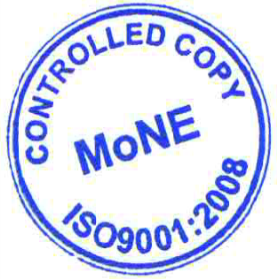 